		Соглашение		О принятии согласованных технических правил Организации Объединенных Наций для колесных транспортных средств, предметов оборудования и частей, которые могут быть установлены и/или использованы на колесных транспортных средствах, и об условиях взаимного признания официальных утверждений, выдаваемых на основе этих правил Организации Объединенных Наций*(Пересмотр 3, включающий поправки, вступившие в силу 14 сентября 2017 года)_________		Добавление 86 – Правила № 87 ООН		Пересмотр 3 – Поправка 2Дополнение 18 к первоначальному варианту Правил − Дата вступления в силу:
22 июня 2017 года			Единообразные предписания, касающиеся официального утверждения дневных ходовых огней для механических транспортных средствНастоящий документ опубликован исключительно в информационных целях. Аутентичным и юридически обязательным текстом является документ: ECE/TRANS/WP.29/2016/84._________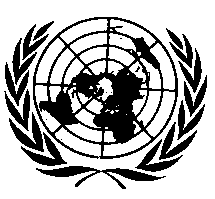 ОРГАНИЗАЦИЯ ОБЪЕДИНЕННЫХ НАЦИЙПункт 7.4.2 изменить следующим образом: «7.4.2		В случае несрабатывания любого из источников света в одиночном огне, содержащем более одного источника света, применяют одно из следующих положений: 	a)	сила света в точках стандартного распределения света, определенных в приложении 3 к настоящим Правилам, должна составлять не менее 80% от требуемой минимальной силы света; или	b)	сила света на исходной оси должна составлять, по крайней мере, 50% от требуемой минимальной силы света при условии, что в карточке сообщения содержится примечание, указывающее, что данный огонь предназначен для использования только на транспортном средстве, оснащенном контрольным сигналом сбоя».Приложение 1 Пункт 9 изменить следующим образом:«9.	Краткое описание:	По категории огня: 		Число, категория и тип источника(ов) света3: 		Напряжение и мощность: 		Применение электронного механизма управления источником света:	a)	являющегося частью огня: да/нет2	b)	не являющегося частью огня: да/нет2	Входное напряжение, подаваемое электронным механизмом управления источником света: 		Изготовитель электронного механизма управления источником света и идентификационный номер (когда механизм управления источником света является частью огня, но не находится в корпусе огня): 		Огонь предназначен для использования только на транспортном средстве, оснащенном контрольным сигналом сбоя: да/нет2______________	2 	Ненужное вычеркнуть. 	3 	Для дневных ходовых огней с несменными источниками света указать число и общую мощность используемых источников света». E/ECE/324/Rev.1/Add.86/Rev.3/Amend.2−E/ECE/TRANS/505/Rev.1/Add.86/Rev.3/Amend.2E/ECE/324/Rev.1/Add.86/Rev.3/Amend.2−E/ECE/TRANS/505/Rev.1/Add.86/Rev.3/Amend.2E/ECE/324/Rev.1/Add.86/Rev.3/Amend.2−E/ECE/TRANS/505/Rev.1/Add.86/Rev.3/Amend.228 April 2020